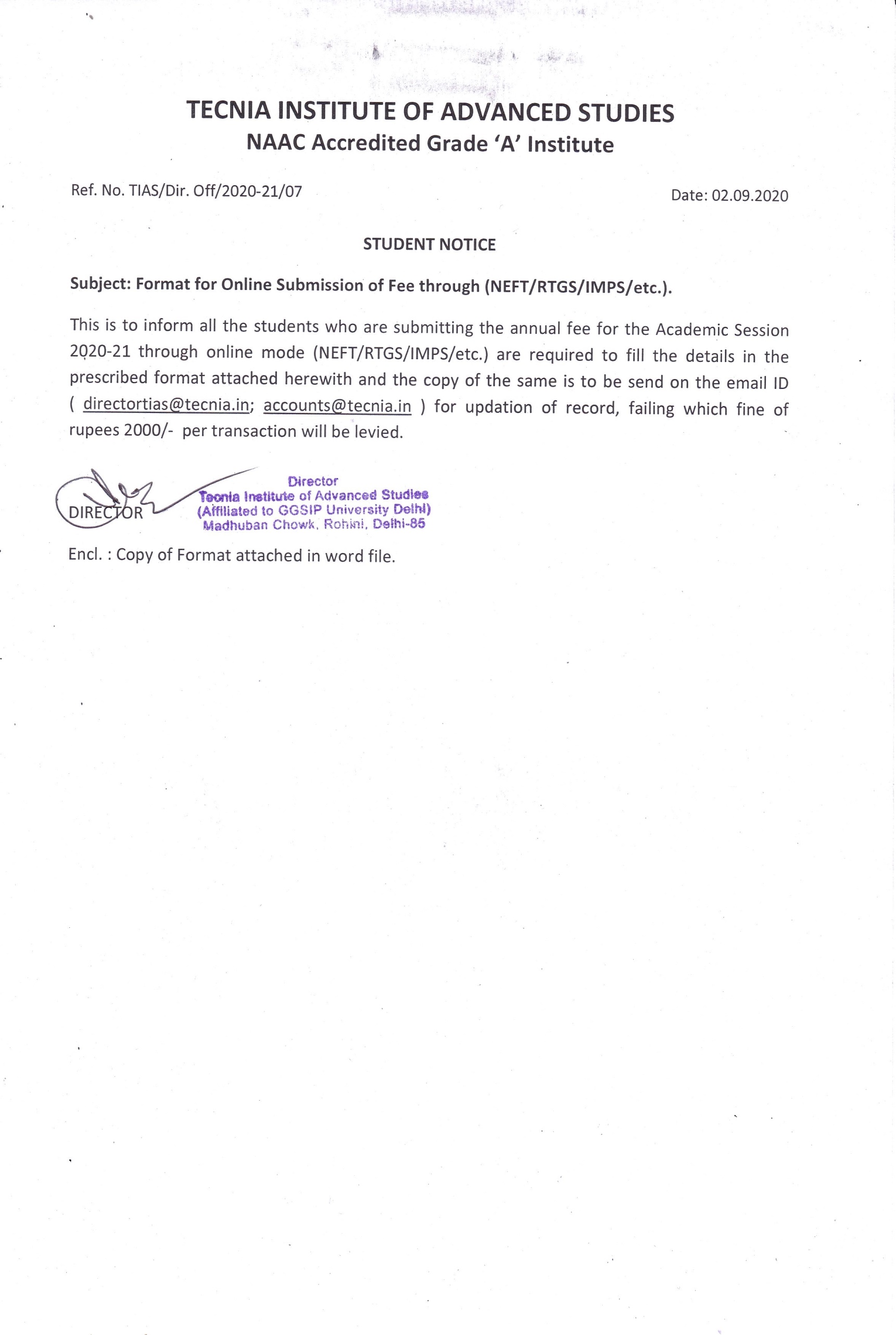 Dated: ………………………Tecnia Institute of Advanced StudiesInstitutional Area, Madhuban Chowk,Rohini, DelhiPh. 011-27555121Copy be send to directortias@tecnia.in; accounts@tecnia.inSubject: Payment of Annual Fee Dear Sir,Please find enclose the payment made towards Annual Fee of:Kindly acknowledge the receipt and oblige.Name of Student	:Signature		:Phone Number	:Email			:Address		:Sample copy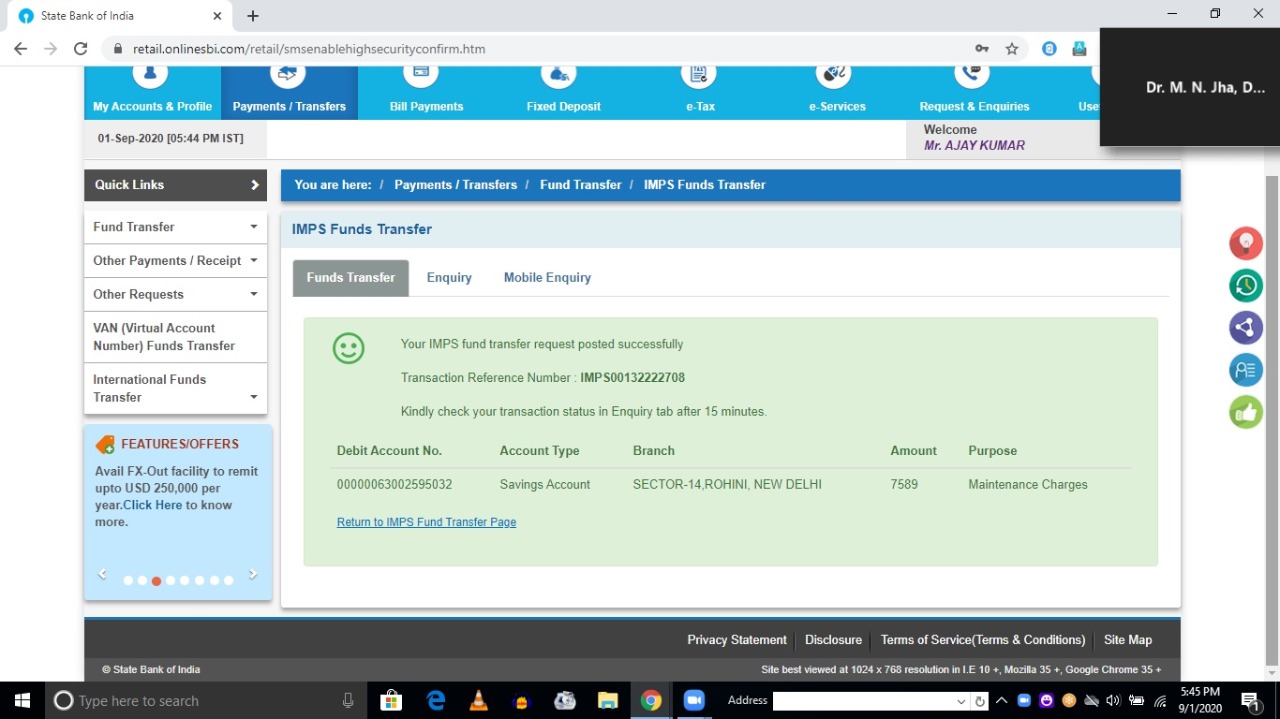 Name of Student	:TIAS ID			:Enrollment No.	:Programme		:Shift			:Division        :Semester		:Transaction Mode	:IMPS/RTGS/UTR/NetbankingIMPS/RTGS/UTR/NetbankingIMPS/RTGS/UTR/NetbankingReference Number	:IMPS001132222708IMPS001132222708IMPS001132222708Amount 		:Date & Time		:01-Sep-2020 [05:44 PM IST]01-Sep-2020 [05:44 PM IST]01-Sep-2020 [05:44 PM IST]Bank Name		:	A/c Holder Name         :Bank Account No.	:IFSC Code		: